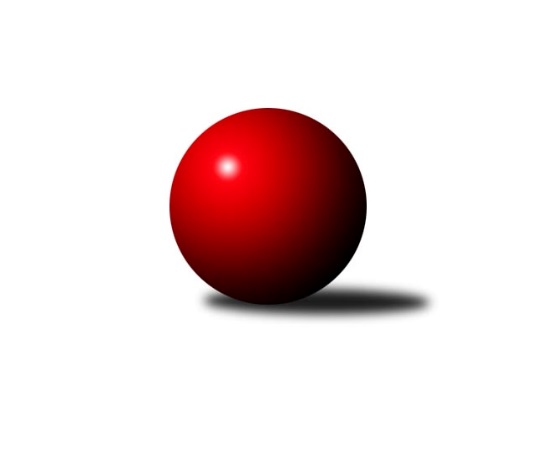 Č.6Ročník 2014/2015	25.10.2014Nejlepšího výkonu v tomto kole: 2708 dosáhlo družstvo: TJ Baník Stříbro BDELETED BY KING 2014/2015Výsledky 6. kolaSouhrnný přehled výsledků:Sokol Plzeň V 	- TJ Havlovice A	2:14	2577:2654		25.10.TJ Sokol Újezd svatého Kříže 	- TJ Sokol Pec pod Čerchovem	4:12	2486:2540		25.10.TJ Havlovice B	- TJ Dobřany	8:8	2527:2523		25.10.TJ Sokol Kdyně B	- TJ Slavoj Plzeň B	6:10	2473:2591		25.10.TJ Baník Stříbro B	- TJ Havlovice C	12:4	2708:2566		25.10.SK Škoda VS Plzeň B	- CB Dobřany B	14:2	2654:2387		25.10.Tabulka družstev:	1.	TJ Havlovice A	6	5	0	1	72 : 24 	 	 2579	10	2.	TJ Baník Stříbro B	6	5	0	1	62 : 34 	 	 2554	10	3.	TJ Sokol Kdyně B	6	4	1	1	60 : 36 	 	 2568	9	4.	SK Škoda VS Plzeň B	6	4	0	2	54 : 42 	 	 2608	8	5.	TJ Dobřany	6	3	1	2	50 : 46 	 	 2580	7	6.	TJ Havlovice B	6	2	2	2	52 : 44 	 	 2512	6	7.	TJ Slavoj Plzeň B	6	3	0	3	42 : 54 	 	 2470	6	8.	TJ Sokol Pec pod Čerchovem	6	2	1	3	48 : 48 	 	 2428	5	9.	Sokol Plzeň V	6	2	0	4	46 : 50 	 	 2510	4	10.	TJ Sokol Újezd svatého Kříže	6	2	0	4	44 : 52 	 	 2540	4	11.	TJ Havlovice C	6	1	1	4	34 : 62 	 	 2499	3	12.	CB Dobřany B	6	0	0	6	12 : 84 	 	 2360	0Podrobné výsledky kola:	 Sokol Plzeň V 	2577	2:14	2654	TJ Havlovice A	Jiří Šašek	 	 224 	 214 		438 	 0:2 	 446 	 	216 	 230		Jiří Rádl	Martin Karkoš	 	 209 	 209 		418 	 0:2 	 423 	 	207 	 216		Miloš Černohorský	Luděk Hejkal	 	 217 	 243 		460 	 0:2 	 471 	 	238 	 233		Jan Gottwald	Jaroslav Pejsar	 	 219 	 234 		453 	 2:0 	 391 	 	198 	 193		František Zůna	Pavel Klik	 	 209 	 186 		395 	 0:2 	 464 	 	217 	 247		Jiří Kalista	Vladimír Kepl	 	 213 	 200 		413 	 0:2 	 459 	 	238 	 221		Vladimír Ryglrozhodčí: Nejlepší výkon utkání: 471 - Jan Gottwald	 TJ Sokol Újezd svatého Kříže 	2486	4:12	2540	TJ Sokol Pec pod Čerchovem	Petr Šabek	 	 214 	 225 		439 	 2:0 	 433 	 	207 	 226		Ivan Böhm	Václav Praštil	 	 193 	 192 		385 	 0:2 	 406 	 	229 	 177		Josef Kobes	Miroslav ml. Pivovarník	 	 195 	 211 		406 	 0:2 	 430 	 	211 	 219		Jan Kapic	Miroslav Pivoňka	 	 197 	 215 		412 	 2:0 	 407 	 	203 	 204		Jan Murin	Jaroslav ml. Dufek	 	 214 	 232 		446 	 0:2 	 447 	 	227 	 220		Jiří Jílek	Roman Pivoňka	 	 200 	 198 		398 	 0:2 	 417 	 	217 	 200		Jan Murinrozhodčí: Nejlepší výkon utkání: 447 - Jiří Jílek	 TJ Havlovice B	2527	8:8	2523	TJ Dobřany	Pavel Pivoňka	 	 210 	 238 		448 	 2:0 	 403 	 	198 	 205		Jan Kučera	Jaromír Byrtus	 	 217 	 223 		440 	 2:0 	 421 	 	214 	 207		Vojtěch Kořan	Václav Toupal	 	 208 	 198 		406 	 0:2 	 424 	 	219 	 205		Pavel Sloup	Miroslav Špoták	 	 203 	 200 		403 	 0:2 	 415 	 	195 	 220		Jiří Baloun	Ivana Gottwaldová	 	 213 	 189 		402 	 0:2 	 406 	 	208 	 198		Josef Dvořák	Tibor Palacký	 	 202 	 226 		428 	 0:2 	 454 	 	222 	 232		Otto Slouprozhodčí: Nejlepší výkon utkání: 454 - Otto Sloup	 TJ Sokol Kdyně B	2473	6:10	2591	TJ Slavoj Plzeň B	Jiří Götz	 	 187 	 173 		360 	 0:2 	 409 	 	216 	 193		Dobroslav Šůla	Václav Kuželík	 	 220 	 207 		427 	 2:0 	 404 	 	196 	 208		Jiří Vavřička	Jaroslava Löffelmannová	 	 178 	 218 		396 	 0:2 	 448 	 	238 	 210		Karel Mašek	Olga Hornová	 	 233 	 236 		469 	 2:0 	 421 	 	185 	 236		Jaroslav Matoušek	Filip Löfelmann	 	 178 	 205 		383 	 0:2 	 474 	 	248 	 226		Lenka Findejsová	Jiří Götz	 	 227 	 211 		438 	 2:0 	 435 	 	205 	 230		Josef ml. Kreutzerrozhodčí: Nejlepší výkon utkání: 474 - Lenka Findejsová	 TJ Baník Stříbro B	2708	12:4	2566	TJ Havlovice C	Jan Vacikar	 	 234 	 254 		488 	 2:0 	 432 	 	210 	 222		Josef Nedoma	Karel Ganaj	 	 194 	 224 		418 	 0:2 	 435 	 	221 	 214		Eva Kotalová	Šárka Lipchavská	 	 210 	 251 		461 	 2:0 	 403 	 	208 	 195		Jiří ml Pivoňka ml.	Tomáš Palka	 	 209 	 215 		424 	 2:0 	 421 	 	238 	 183		David Vymyslický	Pavel Troch	 	 223 	 236 		459 	 2:0 	 399 	 	203 	 196		Pavel Kalous	Lucie Trochová	 	 232 	 226 		458 	 0:2 	 476 	 	249 	 227		Petr Vrbarozhodčí: Nejlepší výkon utkání: 488 - Jan Vacikar	 SK Škoda VS Plzeň B	2654	14:2	2387	CB Dobřany B	Vladimír Hamrle	 	 220 	 237 		457 	 2:0 	 398 	 	200 	 198		Zuzana Provazníková	Lukáš Jaroš	 	 225 	 228 		453 	 2:0 	 394 	 	181 	 213		Mirka Mašková	Milan Vicher	 	 204 	 244 		448 	 2:0 	 431 	 	223 	 208		Nikola Přibáňová	Josef Šnajdr	 	 210 	 198 		408 	 0:2 	 410 	 	208 	 202		Kristýna Kvačová	Tomáš Dix	 	 243 	 222 		465 	 2:0 	 359 	 	176 	 183		Sabina Homrová	Martin Kupka	 	 228 	 195 		423 	 2:0 	 395 	 	217 	 178		Kateřina Mafkovározhodčí: Nejlepší výkon utkání: 465 - Tomáš DixPořadí jednotlivců:	jméno hráče	družstvo	celkem	plné	dorážka	chyby	poměr kuž.	Maximum	1.	Milan Vicher 	SK Škoda VS Plzeň B	453.44	317.2	136.2	3.9	3/3	(500)	2.	Petr Vrba 	TJ Havlovice C	450.88	302.4	148.5	4.6	4/5	(476)	3.	Jan Vacikar 	TJ Baník Stříbro B	448.50	306.4	142.1	4.8	4/4	(488)	4.	Petr Svoboda 	TJ Havlovice A	447.33	301.6	145.8	4.9	3/4	(475)	5.	Jiří Rádl 	TJ Havlovice A	443.00	311.3	131.7	5.2	4/4	(449)	6.	Jiří Götz 	TJ Sokol Kdyně B	442.33	298.7	143.7	3.6	4/4	(494)	7.	Vladimír Rygl 	TJ Havlovice A	439.83	299.8	140.0	3.0	4/4	(459)	8.	Pavel Sloup 	TJ Dobřany	438.33	298.8	139.5	4.0	3/4	(450)	9.	Josef Šnajdr 	SK Škoda VS Plzeň B	438.00	304.6	133.4	4.8	3/3	(476)	10.	Tibor Palacký 	TJ Havlovice B	437.89	285.4	152.4	2.0	3/3	(456)	11.	Vojtěch Kořan 	TJ Dobřany	437.78	288.7	149.1	3.6	3/4	(459)	12.	Martin Kupka 	SK Škoda VS Plzeň B	437.25	294.5	142.8	7.0	3/3	(464)	13.	Otto Sloup 	TJ Dobřany	436.92	293.5	143.4	3.5	4/4	(484)	14.	Lukáš Jaroš 	SK Škoda VS Plzeň B	435.50	299.9	135.6	5.8	3/3	(458)	15.	Jaroslava Löffelmannová 	TJ Sokol Kdyně B	434.50	290.6	143.9	5.6	4/4	(488)	16.	Lenka Findejsová 	TJ Slavoj Plzeň B	434.00	298.6	135.4	5.2	5/5	(474)	17.	Olga Hornová 	TJ Sokol Kdyně B	433.50	299.5	134.0	6.6	4/4	(469)	18.	Lucie Trochová 	TJ Baník Stříbro B	432.17	292.4	139.8	5.2	4/4	(471)	19.	Martin Karkoš 	Sokol Plzeň V 	431.38	301.3	130.1	5.1	4/4	(455)	20.	Jaroslav ml. Dufek 	TJ Sokol Újezd svatého Kříže 	430.67	289.8	140.9	5.6	3/3	(466)	21.	Jiří Jílek 	TJ Sokol Pec pod Čerchovem	429.33	298.5	130.8	6.0	4/4	(447)	22.	Tomáš Dix 	SK Škoda VS Plzeň B	429.25	281.2	148.1	4.8	3/3	(465)	23.	Roman Pivoňka 	TJ Sokol Újezd svatého Kříže 	429.17	295.1	134.1	4.6	3/3	(445)	24.	Tomáš Palka 	TJ Baník Stříbro B	429.08	300.3	128.8	6.3	4/4	(463)	25.	Jiří Baloun 	TJ Dobřany	428.75	282.8	145.9	5.4	4/4	(450)	26.	Petr Kučera 	TJ Dobřany	428.00	295.8	132.2	5.5	3/4	(446)	27.	Miroslav ml. Pivovarník 	TJ Sokol Újezd svatého Kříže 	428.00	301.0	127.0	6.6	3/3	(448)	28.	Oldřich Jankovský 	TJ Sokol Újezd svatého Kříže 	424.78	291.8	133.0	6.0	3/3	(439)	29.	Ivan Böhm 	TJ Sokol Pec pod Čerchovem	424.56	301.4	123.1	9.3	3/4	(454)	30.	Radek Lipchavský 	TJ Baník Stříbro B	424.00	293.0	131.0	7.0	3/4	(467)	31.	Petr Šabek 	TJ Sokol Újezd svatého Kříže 	423.83	282.7	141.2	5.8	2/3	(450)	32.	Pavel Klik 	Sokol Plzeň V 	422.56	284.0	138.6	7.1	3/4	(470)	33.	Pavel Pivoňka 	TJ Havlovice B	422.50	293.3	129.2	4.1	3/3	(462)	34.	Václav Kuželík 	TJ Sokol Kdyně B	422.42	294.1	128.3	6.2	4/4	(444)	35.	Jiří Šašek 	Sokol Plzeň V 	422.33	285.5	136.8	4.8	4/4	(463)	36.	Pavel Troch 	TJ Baník Stříbro B	422.08	289.3	132.8	5.7	4/4	(459)	37.	Václav Toupal 	TJ Havlovice B	421.75	287.8	134.0	5.5	3/3	(458)	38.	Jaromír Byrtus 	TJ Havlovice B	421.25	295.0	126.3	9.6	2/3	(440)	39.	Vladimír Hamrle 	SK Škoda VS Plzeň B	418.75	296.6	122.2	10.1	3/3	(457)	40.	Miloš Černohorský 	TJ Havlovice A	417.92	291.4	126.5	6.5	4/4	(438)	41.	Josef Dvořák 	TJ Dobřany	417.75	295.3	122.4	5.4	4/4	(449)	42.	Jaroslav Pejsar 	Sokol Plzeň V 	416.75	289.8	127.0	5.9	4/4	(453)	43.	Jan Kapic 	TJ Sokol Pec pod Čerchovem	416.42	283.7	132.8	6.8	4/4	(430)	44.	Andrea Palacká 	TJ Havlovice B	416.33	280.0	136.3	2.5	2/3	(431)	45.	Šárka Lipchavská 	TJ Baník Stříbro B	416.00	281.7	134.3	5.0	4/4	(471)	46.	Jan Gottwald 	TJ Havlovice A	414.67	284.5	130.2	8.7	4/4	(471)	47.	Miroslav Pivoňka 	TJ Sokol Újezd svatého Kříže 	414.50	297.8	116.8	9.1	2/3	(420)	48.	Vladimír Kepl 	Sokol Plzeň V 	414.00	296.4	117.6	10.3	4/4	(467)	49.	Pavel Kalous 	TJ Havlovice C	413.50	289.2	124.3	6.8	5/5	(456)	50.	Jiří ml Pivoňka  ml.	TJ Havlovice C	412.90	288.0	124.9	7.9	5/5	(461)	51.	František Zůna 	TJ Havlovice A	412.00	299.1	112.9	8.6	4/4	(458)	52.	Dobroslav Šůla 	TJ Slavoj Plzeň B	411.70	295.1	116.6	10.1	5/5	(444)	53.	Eva Kotalová 	TJ Havlovice C	411.60	290.7	120.9	8.0	5/5	(435)	54.	Filip Löfelmann 	TJ Sokol Kdyně B	411.22	282.2	129.0	4.6	3/4	(449)	55.	Jan Murin 	TJ Sokol Pec pod Čerchovem	411.17	281.0	130.2	6.6	4/4	(428)	56.	David Vymyslický 	TJ Havlovice C	409.70	292.1	117.6	7.2	5/5	(437)	57.	Václav Praštil 	TJ Sokol Újezd svatého Kříže 	409.33	297.0	112.3	9.4	3/3	(447)	58.	Ivana Gottwaldová 	TJ Havlovice B	406.92	286.2	120.8	9.4	3/3	(420)	59.	Jan Kučera 	TJ Dobřany	406.67	305.7	101.0	11.7	3/4	(446)	60.	Josef Nedoma 	TJ Havlovice C	406.50	286.2	120.3	7.4	5/5	(442)	61.	Jiří Vavřička 	TJ Slavoj Plzeň B	404.70	286.0	118.7	7.3	5/5	(447)	62.	Karel Mašek 	TJ Slavoj Plzeň B	404.40	278.0	126.4	7.5	5/5	(448)	63.	Miroslav Špoták 	TJ Havlovice B	401.50	289.0	112.5	8.5	2/3	(403)	64.	Kristýna Kvačová 	CB Dobřany B	400.25	287.1	113.2	7.9	4/4	(426)	65.	Petr Diviš 	Sokol Plzeň V 	400.00	280.7	119.3	9.0	3/4	(428)	66.	Jaroslav Matoušek 	TJ Slavoj Plzeň B	399.10	287.4	111.7	9.3	5/5	(430)	67.	Nikola Přibáňová 	CB Dobřany B	398.25	283.3	114.9	8.4	4/4	(431)	68.	Kamila Novotná 	CB Dobřany B	397.33	272.3	125.0	9.0	3/4	(409)	69.	Kateřina Mafková 	CB Dobřany B	392.42	278.7	113.8	8.4	4/4	(406)	70.	Sabina Homrová 	CB Dobřany B	392.08	277.9	114.2	9.9	4/4	(416)	71.	Jan Murin 	TJ Sokol Pec pod Čerchovem	387.50	280.2	107.3	12.0	4/4	(407)		Václav Fidrant 	TJ Sokol Kdyně B	448.50	301.0	147.5	3.5	2/4	(452)		Jan Ebelender 	TJ Dobřany	445.00	303.0	142.0	1.0	1/4	(445)		Jiří Dohnal 	TJ Sokol Kdyně B	442.00	307.5	134.5	5.0	2/4	(444)		Jiří Kalista 	TJ Havlovice C	439.67	294.3	145.3	3.0	3/5	(464)		Lenka Černá 	CB Dobřany B	437.00	288.0	149.0	8.0	1/4	(437)		Luděk Hejkal 	Sokol Plzeň V 	431.67	294.3	137.3	5.2	2/4	(460)		Jan Vaník 	SK Škoda VS Plzeň B	431.00	272.0	159.0	3.0	1/3	(431)		Josef ml. Kreutzer 	TJ Slavoj Plzeň B	427.17	294.3	132.8	4.8	3/5	(448)		Marek Smetana 	TJ Dobřany	426.00	292.0	134.0	3.0	1/4	(426)		Karel Konvář 	Sokol Plzeň V 	423.00	285.0	138.0	5.0	1/4	(423)		Jana Krumlová 	TJ Sokol Kdyně B	417.50	284.5	133.0	5.5	2/4	(431)		Jakub Harmáček 	TJ Slavoj Plzeň B	414.00	282.0	132.0	5.0	1/5	(414)		Karel Ganaj 	TJ Baník Stříbro B	404.25	291.3	113.0	14.5	2/4	(457)		Adam Ticháček 	TJ Havlovice B	400.00	275.0	125.0	8.0	1/3	(400)		Denisa Šilhavá 	CB Dobřany B	400.00	287.0	113.0	12.0	1/4	(400)		Martin Získal 	Sokol Plzeň V 	398.00	296.0	102.0	14.0	1/4	(398)		Jan Kamír 	CB Dobřany B	395.50	271.5	124.0	5.5	2/4	(406)		Josef Kobes 	TJ Sokol Pec pod Čerchovem	394.17	282.2	112.0	8.7	2/4	(406)		Mirka Mašková 	CB Dobřany B	394.00	280.0	114.0	10.0	1/4	(394)		Tomáš Soustružník 	TJ Slavoj Plzeň B	386.00	265.0	121.0	7.0	1/5	(386)		Libor Benzl 	TJ Sokol Kdyně B	384.00	274.0	110.0	14.0	1/4	(384)		František Pangrác 	TJ Sokol Pec pod Čerchovem	377.00	272.0	105.0	11.0	2/4	(392)		Tomáš Fryč 	CB Dobřany B	365.00	270.0	95.0	17.0	1/4	(365)		Dominika Hrádková 	CB Dobřany B	363.00	266.0	97.0	16.0	1/4	(363)		Jiří Götz 	TJ Sokol Kdyně B	360.00	265.0	95.0	14.0	1/4	(360)		Zuzana Provazníková 	CB Dobřany B	359.00	265.0	94.0	13.0	2/4	(398)		Miloslav Knop 	TJ Sokol Pec pod Čerchovem	318.00	227.0	91.0	19.0	1/4	(318)Sportovně technické informace:Starty náhradníků:registrační číslo	jméno a příjmení 	datum startu 	družstvo	číslo startu
Hráči dopsaní na soupisku:registrační číslo	jméno a příjmení 	datum startu 	družstvo	Program dalšího kola:7. kolo28.10.2014	út	9:00	TJ Havlovice B - TJ Havlovice C (předehrávka z 8. kola)	1.11.2014	so	9:00	TJ Dobřany - SK Škoda VS Plzeň B	1.11.2014	so	9:00	TJ Sokol Pec pod Čerchovem - TJ Havlovice B	1.11.2014	so	9:00	TJ Havlovice A - TJ Baník Stříbro B	1.11.2014	so	10:00	CB Dobřany B - TJ Sokol Kdyně B	1.11.2014	so	13:00	TJ Slavoj Plzeň B - Sokol Plzeň V 	1.11.2014	so	14:00	TJ Havlovice C - TJ Sokol Újezd svatého Kříže 	Nejlepší šestka kola - absolutněNejlepší šestka kola - absolutněNejlepší šestka kola - absolutněNejlepší šestka kola - absolutněNejlepší šestka kola - dle průměru kuželenNejlepší šestka kola - dle průměru kuželenNejlepší šestka kola - dle průměru kuželenNejlepší šestka kola - dle průměru kuželenNejlepší šestka kola - dle průměru kuželenPočetJménoNázev týmuVýkonPočetJménoNázev týmuPrůměr (%)Výkon3xJan VacikarStříbro B4881xLenka FindejsováSj. Plzeň B111.914741xPetr VrbaHavlovice C4761xJan GottwaldHavlovice A111.724711xLenka FindejsováSj. Plzeň B4741xOlga HornováKdyně B110.734691xJan GottwaldHavlovice A4711xJiří KalistaHavlovice A110.064641xOlga HornováKdyně B4692xJan VacikarStříbro B110.044882xTomáš DixŠk. Plzeň B4652xOtto SloupTJ Dobřany 109.13454